Załącznik Nr 4 do Uchwały Nr XVIII/138/2020
Rady Miasta Chełmna
z dnia 15 kwietnia 2020 r.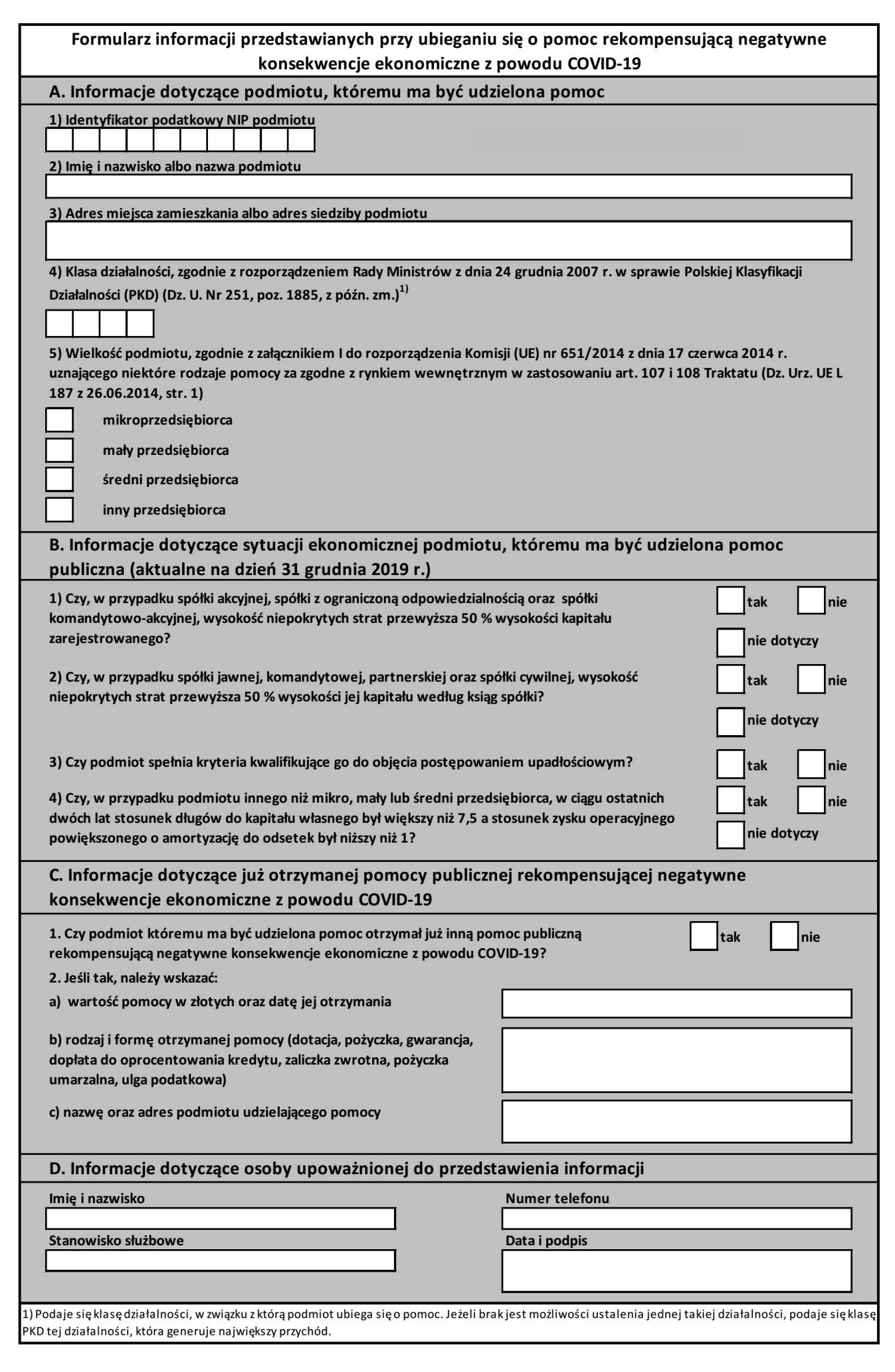 